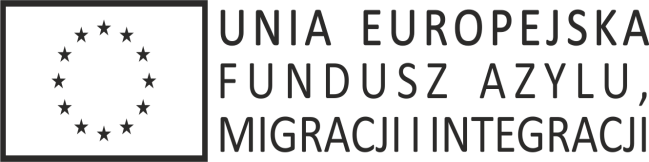             BEZPIECZNA PRZYSTAŃUMOWAzawarta dnia ………… 2020 r. we Wrocławiupomiędzy:Dolnośląskim Urzędem Wojewódzkim we Wrocławiu, pl. Powstańców Warszawy 1, 50-153 Wrocław, 
NIP: 896-10-03-245, REGON: 000514377, reprezentowanym przez:Małgorzatę Hasiewicz – Dyrektora Generalnego Urzędu, zwanym dalej „Zamawiającym”,a…………………………………..  z siedzibą w…………………… (………….) przy ul.…………………………, wpisaną do rejestru przedsiębiorców prowadzoną przez………………., pod numerem KRS……………….,  REGON: ……………………., NIP: …………………………, reprezentowaną przez:………………………………………………………………………………………… zwaną dalej „Wykonawcą”,razem zwane „Stronami”.§1[Przedmiot umowy]Zamawiający zleca, a Wykonawca zobowiązuje się do opracowania dokumentacji projektowej dostosowania budynku Delegatury Dolnośląskiego Urzędu Wojewódzkiego w Legnicy do obowiązujących przepisów ppoż. 
w zakresie sygnalizacji pożarowej, w zakresie i formie wskazanej w załączniku nr 1 do umowy – „Wytyczne 
do projektu”.Przedmiot zamówienia w szczególności obejmuje:opracowanie wielobranżowej dokumentacji projektowej, scenariusza pożarowego wraz z matrycą sterowań urządzeniami pożarowymi i kierunkami ludzi,uzyskanie ostatecznej decyzji o pozwoleniu na budowę lub braku sprzeciwu do zamiaru przystąpienia 
do wykonania robót nie wymagających pozwolenia na budowę, w tym w szczególności dokonanie przez Wykonawcę w dokumentacji projektowej wszelkich zmian i uzupełnień wynikłych w trakcie postępowania 
o wydanie decyzji o pozwoleniu na budowę lub zgłoszenia zamiaru przystąpienia do wykonania robót nie wymagających pozwolenia na budowę,  przeniesienie majątkowych praw autorskich do dokumentacji z prawem korzystania na polach eksploatacji wymienionych w umowie,udzielenie rękojmi na wykonaną dokumentacje projektową,pełnienie nadzoru autorskiego.Wnioski o wydanie decyzji administracyjnych oraz materiały projektowe i inne opracowania z tym związane powinny uzyskać akceptację Zamawiającego. Wnioski o wydanie decyzji administracyjnych podpisuje Zamawiający.Integralną część umowy stanowi oferta Wykonawcy.Projekt nr 10/10-2019/OG-FAMI pn.: „Wsparcie działań Wojewody Dolnośląskiego w obszarze obsługi obywateli państw trzecich” dofinansowany w ramach Programu Krajowego Funduszu Azylu, Migracji i Integracji§2[Termin realizacji]Strony ustalają, że umowa zostanie wykonana: w zakresie określonym w § 1 ust. 2 pkt 1:Wykonanie przez Wykonawcę projektów budowlanych/projektu budowlanego na  dostosowanie budynku Delegatury DUW w Legnicy do obowiązujących przepisów w zakresie sygnalizacji ppoż., wraz 
z wymaganymi załącznikami niezbędnymi do uzyskania pozwolenia na budowę lub odpowiednio zaświadczenia o braku sprzeciwu dla robót niewymagających pozwolenia na budowę – w terminie 
do 16 tygodni od dnia zawarcia umowy,wykonanie projektów wykonawczych branżowych, Specyfikacji technicznych wykonania 
i odbioru robót budowlanych, Przedmiarów robót, Kosztorysów inwestorskich, i Informacji dotyczącej bezpieczeństwa i ochrony zdrowia ze względu na specyfikę robót oraz opracowania scenariusza pożarowego wraz z matrycą sterowań urządzeniami pożarowymi i kierunkami ludzi – w terminie 12 tygodni od złożenia wniosku o wydanie pozwolenia na budowę i/lub odpowiednio zaświadczenia o braku sprzeciwu 
na wykonywanie robót nie wymagających pozwolenia na budowę; nie później jednak niż 
do 19 października 2020 r.,w zakresie określonym w § 1 ust. 2 pkt 5 - w dniu zakończenia realizacji inwestycji i podpisania protokołu odbioru końcowego robót budowlanych, co powinno nastąpić w terminie do 36 miesięcy od daty zawarcia niniejszej umowy.§3[Wynagrodzenie] Wykonawcy przysługuje od Zamawiającego wynagrodzenie ryczałtowe za przedmiot umowy w wysokości ………..zł brutto (słownie złotych: ………………………………………..), w tym:za wykonanie przedmiotu umowy, o którym mowa w § 1 ust. 2 pkt 1-4 w wysokości …………… zł brutto (słownie: ………………………………..	złotych	brutto), wynagrodzenie z tytułu sprawowania nadzoru autorskiego zgodnie z § 1 ust. 2 pkt 5 w wysokości	…………… zł brutto (słownie: ………………………złotych	brutto), Wynagrodzenie za sprawowanie nadzoru autorskiego płatne będzie po podpisaniu przez Zamawiającego odpowiednich protokołów odbioru końcowego dla Wykonawcy robót budowlanych będących przedmiotem nadzoru autorskiego, pod warunkiem rzeczywistego wykonywania czynności z zakresu nadzoru autorskiego.Z zastrzeżeniem kolejnych ustępów, Zamawiający, w ramach wynagrodzenia wskazanego w ust 1 pkt 1 niniejszego paragrafu, dopuszcza możliwość fakturowania częściowego za wykonanie każdej części wskazanych w § 2 pkt 1) umowy, do wysokości:90% należnego wynagrodzenia - po wykonaniu i zatwierdzeniu oraz przekazaniu Zamawiającemu projektu Budowlanego, Projektów Wykonawczych Branżowych, Specyfikacji technicznych wykonania i odbioru robót budowlanych, Przedmiarów robót, Kosztorysów inwestorskich, Informacji dotyczącej bezpieczeństwa 
i ochrony zdrowia ze względu na specyfikę robót oraz scenariusza pożarowego wraz z matrycą sterowań urządzeniami pożarowymi i kierunkami ludzi,10% należnego wynagrodzenia – po otrzymaniu zaświadczenia o braku sprzeciwu dla robót niewymagających pozwolenia na budowę i/lub uzyskaniu ostatecznej decyzji o pozwoleniu na budowę dla robót wymagających pozwolenia na budowę. Podstawą do wystawienia faktur jest odpowiedni protokół odbioru podpisany przez przedstawicieli obu stron.Na dzień zawarcia umowy Zamawiający nie posiada w budżecie zabezpieczonych środków na realizację umowy 
w zakresie wskazanym w § 1 ust. 2 pkt 5 (sprawowania nadzoru autorskiego). Z tego też względu zobowiązanie wykonawcy obejmuje tylko opracowanie dokumentacji projektowej w zakresie, o którym mowa w  § 1 ust 2 pkt 1-4, a wykonanie zakresu umowy, o którym mowa w § 1 ust 2 pkt 5), zostanie potwierdzone przez Zamawiającego pisemnie, po zabezpieczeniu środków w budżecie, przed wszczęciem postępowania na wyłonienie wykonawcy robót budowlanych na podstawie opracowanej dokumentacji projektowej. Wykonawca zobowiązany będzie 
do sprawowania nadzoru autorskiego na warunkach opisanych w umowie. Niezależnie od powyższego, Zamawiający ma prawo zrezygnować z wykonania przedmiotu umowy, określonego w § 1 ust. 2 pkt 5, bez prawa Wykonawcy do żądania wynagrodzenia za tę część przedmiotu umowy, jak również jakichkolwiek roszczeń odszkodowawczych. Rezygnacja może nastąpić w przypadku, gdy środki przewidziane na realizację tej części umowy nie zostaną  mu przyznane lub w przypadku braku środków finansowych na wykonanie robót budowlanych objętych wykonaną w ramach niniejszej umowy dokumentacją projektową.Wykonawca oświadcza, że uwzględnił ryzyko wynagrodzenia ryczałtowego w swojej ofercie oraz wszelkie koszty wynikające z wymagań określonych w umowie na podstawie własnych kalkulacji i szacunków, a w szczególności koszty warunków technicznych, opinii, uzgodnień, konsultacji niezbędnych do poprawnego opracowania przedmiotu umowy. Zamawiający zobowiązuje się do zapłaty wynagrodzenia w terminie do 21 dni od dnia otrzymania każdej prawidłowo wystawionej faktury VAT. Wynagrodzenie jest płatne przelewem na rachunek bankowy Wykonawcy nr ……………………………………….. Za dzień zapłaty strony uznają dzień przyjęcia przez bank Zamawiającego dyspozycji obciążenia rachunku Zamawiającego.§4[Obowiązki Wykonawcy)Wykonawca jest zobowiązany do realizacji umowy z należytą starannością przewidzianą dla prowadzącego działalność gospodarczą polegającą na opracowywaniu dokumentacji projektowej oraz pełnienia nadzoru autorskiego przy uwzględnieniu zawodowego charakteru tej działalności oraz do spełnienia wymagań przewidzianych w ustawie Prawo budowlane.Wykonawca zobowiązuje się do współpracy z Zamawiającym i działania na jego rzecz w całym okresie trwania umowy.Założenia projektowe w fazie opracowania projektu budowlanego i wykonawczego oraz kosztorysu należy 
na bieżąco konsultować z Zamawiającym. Zamawiający zastrzega sobie możliwość cyklicznych spotkań 
z projektantem w celu uszczegółowienia uzgodnień i monitorowania postępu prac projektowych. Wszelkie uzgodnienia będą miały formę pisemną, co najmniej mailową.Wykonawca, z uwzględnieniem pozostałych obowiązków określonych w umowie, jest zobowiązany także:realizować objęte treścią niniejszej umowy pisemne polecenia Zamawiającego, niezwłocznie, pisemnie informować Zamawiającego o problemach lub okolicznościach mogących wpłynąć 
na jakość lub termin zakończenia umowy,przestrzegać praw autorskich i pokrewnych, patentów i licencji,na spotkaniach z przedstawicielami Zamawiającego, odbywanych nie rzadziej niż co 14 dni, informować 
o postępie prac projektowych i każdorazowo przedkładać zakres wykonanych prac projektowych, uzgadniać 
z Zamawiającym proponowane rozwiązania projektowe, informować o uzyskiwaniu opinii, uzgodnień oraz 
o napotkanych problemach, bądź przewidywanych zagrożeniach terminowego wykonania umowy, a także każdorazowo, na żądanie Zamawiającego, udzielać informacji w terminie 7 dni od daty wezwania lub w terminie uzgodnionym przez strony. Protokoły z w/w spotkań przygotuje Wykonawca, a akceptacji dokona Zamawiający,w terminach wskazanych przez Zamawiającego przygotować dla Zamawiającego wyczerpujące i szczegółowe odpowiedzi na pytania dotyczące przedmiotu umowy np. złożone przez wykonawców w trakcie postępowania 
o udzielenie zamówienia publicznego na realizację robót budowlanych w oparciu o dokumentację będącą przedmiotem umowy, aż do zawarcia umowy z wykonawcą robót - w terminach wyznaczonych przez Zamawiającego; Zamawiający każdorazowo wyznaczy termin, o którym mowa w zdaniu poprzednim, nie krótszy niż 2 dni robocze, a w przypadkach szczególnie złożonych pytań wykonawców nie krótszy niż 3 dni robocze od dnia przekazania przez Zamawiającego treści pytania, faksem lub za pomocą poczty elektronicznej,Wykonawca będzie sprawował nadzór nad przebiegiem procesu projektowego z uwzględnieniem wymagań określonych w niniejszej umowie wraz z załącznikami,Wykonawca będzie sprawował nadzór autorski w sposób zgodny z wymogami określonymi w umowie i Prawie budowlanym.Wykonawca zapewni przez cały okres realizacji przedmiotu zamówienia, również na etapie wykonywania robót budowlanych, skład zespołu projektowego składający się z osób posiadających odpowiednie uprawnienie budowlane do projektowania bez ograniczeń, przynależnych do właściwej izby zawodowej we wszystkich specjalnościach niezbędnych do realizacji zadania, w tym w szczególności wskazanych w ofercie Wykonawcy, stanowiącej załącznik nr 2 do niniejszej umowy,§5[Majątkowe prawa autorskie] W ramach wynagrodzenia za wykonanie przedmiotu umowy Wykonawca: przeniesie na Zamawiającego autorskie prawa majątkowe do wszystkich utworów w rozumieniu ustawy 
o Prawie autorskim i prawach pokrewnych wytworzonych w trakcie realizacji zamówienia, zezwala Zamawiającemu na korzystanie z opracowań utworów oraz  ich przeróbek, oraz na rozporządzanie tymi opracowaniami wraz z przeróbkami - tj. udziela Zamawiającemu praw zależnych. Nabycie przez Zamawiającego praw, o których mowa wyżej, następuje: z chwilą faktycznego wydania przedmiotu zamówienia, bez ograniczeń co do terytorium, czasu, liczby egzemplarzy, w zakresie pól eksploatacji: wykorzystywanie utworów na własny użytek oraz na użytek osób trzecich w celach związanych z realizacją zadań Zamawiającego, utrwalanie utworów na wszelkich rodzajach nośników, zwielokrotnianie utworów' dowolną techniką w dowolnej ilości. wprowadzanie utworów do pamięci komputera na dowolnej liczbie stanowisk komputerowych oraz do sieci multimedialnej, telekomunikacyjnej, komputerowej, w tym do Internetu, wyświetlanie i publiczne odtwarzanie utworu, wymiana nośników, na których utwór utrwalono, wprowadzanie zmian, skrótów, publiczne udostępnianie utworu w taki sposób, aby każdy mógł mieć dostęp w miejscu i czasie przez niego wybranym. Równocześnie z nabyciem autorskich praw majątkowych do utworów Zamawiający nabywa własność wszystkich egzemplarzy, na których utwory zostały utrwalone. Wykonawca zobowiązuje się, że wykonując umowę będzie przestrzegał ustawy z dnia 4 lutego 1994 r. - o prawie autorskim i prawach pokrewnych (t.j. Dz. U. z 2019 r., poz. 1231 z późn. zm.) i nie naruszy praw majątkowych osób trzecich, utwory przekaże Zamawiającemu w stanie wolnym od obciążeń prawami tych osób. Wynagrodzenie za przekazanie przez Wykonawcę autorskich praw majątkowych zgodnie z ust. 1-4, zawarte jest 
w wynagrodzeniu Wykonawcy określonym w § 3 ust. 1 pkt 1.§6[Informacje poufne] Wykonawca zobowiązuje się do zachowania w poufności wszelkich informacji i danych, o których dowie się 
w związku w wykonywanymi czynnościami, a których ujawnienie mogłoby narazić Zamawiającego na szkodę. Wykonawca zobowiązuje się wykorzystywać wszelkie informacje poufne, uzyskane w trakcie realizacji umowy, wyłącznie w celu należytego wykonywania obowiązków i nie przekazywać tych informacji osobom trzecim, 
z wyjątkiem tych, z którymi współdziała w celu realizacji obowiązków wynikających z przepisów prawa i niniejszej umowy.§7[Odbiór]Wykonawca zobowiązuje się przekazać Zamawiającemu przedmiot umowy wykonany zgodnie z umową 
i powszechnie obowiązującymi przepisami prawa (obowiązującymi na dzień przekazania przedmiotu umowy Zamawiającemu). Ponadto Wykonawca zobowiązuje się do wykonania przedmiotu umowy w stanie kompletnym 
z punktu widzenia celu, któremu przedmiot umowy ma służyć. Potwierdzenie należytego wykonania przedmiotu umowy, określonego w § 1 ust. 2 pkt 1-5, stanowić będą odpowiednie protokoły odbioru podpisane przez Zamawiającego. W każdym protokole strony określą 
w szczególności datę, w której Wykonawca dostarczył Zamawiającemu przedmiot umowy. Za termin wykonania przedmiotu umowy ustala się dzień, w którym Wykonawca dostarczył Zamawiającemu przedmiot umowy, odebrany następnie protokołem odbioru. W przypadku nienależytego wykonania przedmiotu umowy o którym mowa w § 1 ust. 2 pkt 1-5, Zamawiający pisemnie wskaże zastrzeżenia do przedmiotu umowy przedstawionego przez Wykonawcę do odbioru. Jednocześnie Zamawiający zobowiąże Wykonawcę do usunięcia wszelkich niezgodności z umową i ponownego przekazania przedmiotu umowy do odbioru. Wykonawca zobowiązuje się do niezwłocznego, nie później jednak niż w terminie 7 dni od dnia zobowiązania przez Zamawiającego, usuwania wskazanych w  toku odbioru wad i ponownego dostarczenia przedmiotu umowy do odbioru. Wykonawcy nie przysługuje dodatkowe wynagrodzenie z tytułu usunięcia stwierdzonych przez Zamawiającego niezgodności przedmiotu odbioru z umową. Do ponownego dostarczenia do odbioru przedmiotu umowy, o którym mowa w' § 1 ust. 2 pkt 1-5, stosuje się procedurę określoną w ust. 1-4, aż do dostarczenia przedmiotu odbioru zgodnego z umową, potwierdzonego protokołem odbioru. Podstawą odbioru usługi pełnienia nadzoru autorskiego będzie protokół odbioru końcowego robót budowlanych będących przedmiotem nadzoru autorskiego.§8[Kary umowne] Strony ponoszą odpowiedzialność z tytułu niewykonania lub nienależytego wykonania umowy na zasadach ogólnych kodeksu cywilnego, z zastrzeżeniem ust. 2-5.Wykonawca zobowiązuje się do zapłaty Zamawiającemu kar umownych z tytułu: odstąpienia od umowy przez którąkolwiek ze stron z przyczyn leżących po stronie Wykonawcy w wysokości 10.000,00 zł,opóźnienia w zachowaniu terminu wykonania przedmiotu umowy (określonego w § 1 ust. 1 umowy) - wysokości 200,00 zł za każdy rozpoczęty dzień opóźnienia, opóźnienia w usunięciu wad stwierdzonych przy odbiorze oraz w okresie rękojmi - w wysokości 200,00 zł 
za każdy rozpoczęty dzień opóźnienia liczonego od dnia wyznaczonego na usunięcie wad, każdorazowego opóźnienia w wykonaniu przez Wykonawcę obowiązków określonych w § 4 ust. 4 pkt 4 lub 5 - w wysokości 100,00 zł za każdy rozpoczęty dzień opóźnienia, naruszenia zobowiązań określonych w § 4 ust. 4 pkt 1, 2, 3, 6 lub 7 w wysokości 100 zł, za każde naruszenie,nieterminowej realizacji zobowiązań wynikających ze sprawowania nadzoru autorskiego, określonych w § 4 ust. 4 pkt 6 lub 7 umowy i załączniku nr 1 do umowy („Wytyczne do projektu”) - w wysokości 500 zł za każde naruszenie lub odpowiednio 100 zł za każdy dzień opóźnienia w stosunku do terminu w przybyciu na plac budowy w celu sprawowania nadzoru autorskiego. Roszczenia o zapłatę należnych kar umownych nie będą pozbawiać Zamawiającego prawa żądania odszkodowania uzupełniającego na zasadach ogólnych, jeżeli wysokość ewentualnej szkody przekroczy wysokość kary umownej. Zamawiającemu przysługuje prawo do potrącenia naliczonych Wykonawcy kar umownych z wynagrodzenia należnego Wykonawcy za wykonanie przedmiotu umowy, na co Wykonawca wyraża zgodę.§9[Rękojmia]Okres rękojmi na przedmiot umowy określony w § 1 rozpoczyna swój bieg od dnia przekazania Zamawiającemu przez Wykonawcę przedmiotu umowy lub poszczególnych jego elementów i kończy z upływem okresu rękojmi 
za wady dla robót budowlanych realizowanych w oparciu o ten przedmiot umowy.W okresie rękojmi Wykonawca będzie odpowiedzialny za usunięcie na swój koszt wszelkich wad dokumentacji projektowej. Z tytułu usunięcia wad Wykonawcy nie przysługuje wynagrodzenie.Jeżeli Wykonawca nie usunie wad w dokumentacji projektowej, ujawnionych w okresie, o którym mowa w ust. 1 
w terminie niezbędnym do ich usunięcia, określonym na piśmie przez Zamawiającego. Zamawiający może zlecić usunięcie wad osobie trzeciej na koszt Wykonawcy.Wykonawca zwróci Zamawiającemu koszty, jakie Zamawiający poniósł w związku z robotami budowlanymi wykonywanymi w oparciu o dokumentację projektową będącą przedmiotem umowy, jeżeli konieczność poniesienia kosztów powstała w związku lub z powodu wad w tej dokumentacji.Wykonawca ponosi wobec Zamawiającego odpowiedzialność odszkodowawczą za wszelkie szkody, wyrządzone Zamawiającemu w związku z wykonywaniem robót budowlanych, prowadzonych w oparciu o dokumentację projektową będącą przedmiotem umowy, jeżeli roboty te wykonywane były zgodnie z tą dokumentacją, szkoda powstała w związku lub z powodu wad w tej dokumentacji.§10[Zmiana umowy]Zmiana Umowy dopuszczalna jest w zakresie i na warunkach przewidzianych przepisami ustawy Pzp, w szczególności: niezależnie od innych przypadków zmian dozwolonych przepisami ustawy Pzp, w tym zmian wskazanych 
w art. 144 ust. 1, Strony są uprawnione do wprowadzenia do Umowy zmian nieistotnych, to jest innych niż zmiany zdefiniowane w art. 144 ust. 1e ustawy Pzp; stosownie do art. 144 ust. 1 pkt 1 ustawy Pzp, Zamawiający przewiduje możliwość wprowadzenia do Umowy następujących zmian: w przypadku zmiany przepisów prawa, opublikowanej w Dzienniku Urzędowym Unii Europejskiej, Dzienniku Ustaw, Monitorze Polskim lub Dzienniku Urzędowym odpowiedniego ministra, Zamawiający dopuszcza zmiany sposobu realizacji Umowy lub zmiany zakresu świadczeń Wykonawcy wymuszone takimi zmianami prawa; w przypadku uzasadnionej przyczynami obiektywnymi konieczności zmian dotyczących: sposobu wykonania Umowy w obszarach: organizacyjnym, wykorzystywanych narzędzi, przyjętych metod i kanałów komunikacji, zakresu przedmiotu Umowy, jeżeli rezygnacja z danego wymagania lub zastąpienie go innym, spowoduje zoptymalizowane dopasowanie przedmiotu Umowy do potrzeb Zamawiającego, Zamawiający dopuszcza wprowadzenie odpowiednich zmian uwzględniających stwierdzone przyczyny techniczne, polegających 
w szczególności na modyfikacji wymagań Zamawiającego lub zmianie sposobu ich realizacji; w przypadku wystąpienia przyczyn niezależnych od Wykonawcy, związanych z równolegle prowadzonymi przez Zamawiającego projektami mającymi wpływ na realizację Umowy lub w związku ze zmianami okoliczności wynikającymi ze specyfiki działalności Zamawiającego albo w związku z podjęciem przez Zamawiającego decyzji o przeprowadzeniu przez osobę trzecią kontroli jakości i sposobu prowadzenia prac, Zamawiający dopuszcza zmiany terminu realizacji Umowy oraz przewiduje możliwość zwiększenia wynagrodzenia pod warunkiem, że Wykonawca wykaże, że w celu uwzględnienia powyżej opisanych uwarunkowań leżących po stronie Zamawiającego musi ponieść koszty, których zawarcie w cenie oferty nie było możliwe w dniu jej składania. Zmiana wysokości Wynagrodzenia dopuszczalna jest w oparciu 
o niniejsze postanowienie wyłącznie do wysokości niezbędnej do pokrycia kosztów, o których mowa 
w zdaniu poprzedzającym; w przypadku powstałej po zawarciu Umowy sytuacji braku środków Zamawiającego na sfinansowanie wykonania Umowy zgodnie z pierwotnie określonymi warunkami Zamawiający dopuszcza wprowadzenie zmian polegających na ograniczeniu zakresu przedmiotowego Umowy, co nie wyłącza ani nie ogranicza uprawnienia Zamawiającego do wypowiedzenia lub odstąpienia od Umowy w sytuacjach przewidzianych Umową lub przepisami prawa; Zamawiający dopuszcza możliwość przerwania prac nie z winy Wykonawcy, których nie można było przewidzieć lub którym skutkom nie można było zapobiec, pomimo dołożenia przez Wykonawcę najwyższej staranności (np.: klęska żywiołowa i inne). Zamawiający dopuszcza możliwość zmiany sposobu rozliczania umowy lub dokonywania płatności, w szczególności poprzez dokonanie płatności za wykonany Przedmiot Umowy w pełnej wysokości lub dokonanie płatności częściowej do wysokości środków jakimi Zamawiający będzie dysponował, Zamawiający dopuszcza zmiany na skutek wydanych decyzji, uzgodnień, faktycznych uwarunkowań terenowych i gruntowych, powodujących konieczność modyfikacji rozwiązań,Zamawiający dopuszcza zmianę terminu realizacji umowy w przypadku wystąpienia okoliczności niezależnych od Wykonawcy skutkujących niemożliwością dotrzymania terminu określonego w Umowie, termin ten może ulec zmianie, nie dłużej jednak niż o czas trwania tych okoliczności, w przypadku: konieczności wprowadzenia zmian w dokumentacji projektowej, a wynikających z konieczności dostosowania zakresu zadania do wytycznych programowych lub powszechnie obowiązujących przepisów prawa lubopóźnień Zamawiającego w przekazaniu Wykonawcy dokumentów, do których przekazania Zamawiający był zobowiązany,działania siły wyższej w rozumieniu przepisów Kodeksu cywilnego lubkoniecznością wykonania zamówień dodatkowych lubprzekroczenia przewidzianych przepisami prawa terminów trwania procedur administracyjnych, liczonych zgodnie z zasadami określonymi w kodeksie postępowania administracyjnego lub szczególnie uzasadnionych trudności w pozyskiwaniu materiałów wyjściowych do opracowania przedmiotu umowy lubinnymi okolicznościami nie powstałymi z winy Wykonawcy.Uwaga: Zamawiający dopuszcza zmianę terminu umowy w sytuacjach wyjątkowych, które muszą być udokumentowane przez Wykonawcę w sposób jednoznaczny i nie budzący wątpliwości. Wszelkie zmiany, zarówno istotne, które wraz z warunkami ich wprowadzenia zostały przewidziane niniejszą Umową lub których wprowadzenie możliwe jest zgodnie z przepisami prawa, jak i nieistotne będą dokumentowane w formie aneksu do umowy.W przypadku złożenia wniosku o dokonanie zmiany: przez Zamawiającego – Wykonawca w terminie uzgodnionym przez Strony przygotuje założenia dotyczące dokonania wnioskowanej zmiany; przez Wykonawcę – wraz z takim wnioskiem Wykonawca przedłoży założenia dotyczące dokonania wnioskowanej zmiany. Założenia dotyczące dokonania zmiany powinny prezentować wszelkie aspekty zmiany w odniesieniu do zakresu oraz trybu i warunków zmiany Umowy, a w szczególności powinny obejmować wskazanie podstawy prawnej jej wprowadzenia, w tym w szczególności prawne i faktyczne uzasadnienie dopuszczalności zmiany w danym przypadku. Niezwłocznie w odpowiedzi na wniosek o dokonanie zmiany składany przez Zamawiającego lub wraz z wnioskiem o dokonanie takiej zmiany składanym przez Wykonawcę, Wykonawca przedłoży Zamawiającemu informację 
na temat ewentualnej konieczności lub celowości wstrzymania prac nad określoną częścią Umowy, na czas dalszych prac nad proponowaną zmianą. Wykonawca zobowiązany jest do prowadzenia prac zgodnie z Umową, o ile Zamawiający nie poinformuje Wykonawcy o podjętej decyzji o wstrzymaniu prac. §11[Odstąpienie od umowy]Zamawiający jest uprawniony do odstąpienia od umowy w przypadku:gdy Wykonawca nie rozpoczął rzeczywistej realizacji umowy w terminie 14 dni od daty jej zawarcia,dwukrotnego nie usunięcia przez Wykonawcę wad dotyczących tej samej części umowy,gdy wystąpi istotna zmiana okoliczności powodująca, że wykonanie umowy nie leży w interesie publicznym, czego nie można było przewidzieć w chwili zawarcia umowy - odstąpienie od umowy w tym wypadku może nastąpić w terminie 30 dni od powzięcia wiadomości o powyższych okolicznościach,gdy Wykonawca przekroczył termin wykonania całego przedmiotu umowy lub któregokolwiek z terminów, 
o których mowa w § 2 pkt 1, o 10 dni, gdy w terminie do 19 października 2020 roku nie otrzymał zaświadczenia o braku sprzeciwu dla robót niewymagających pozwolenia na budowę i/lub ostatecznej decyzji o pozwoleniu na budowę dla robót wymagających pozwolenia na budowę. Wykonawca jest uprawniony do odstąpienia od umowy w przypadku, gdy Zamawiający: nie wywiązuje się z obowiązku zapłaty faktury mimo dodatkowego wezwania w terminie  miesiąca od upływu terminu na zapłatę faktury, odmawia bez wskazania uzasadnionej przyczyny odbioru przedmiotu umowy lub podpisania protokołu odbioru, zawiadomi Wykonawcę, iż wobec zaistnienia uprzednio nieprzewidzianych okoliczności nie będzie mógł spełnić swoich zobowiązań umownych wobec Wykonawcy. Odstąpienie od umowy, o którym mowa w ust. 1 i 2,. powinno nastąpić w formie pisemnej pod rygorem nieważności takiego oświadczenia i powinno zawierać uzasadnienie. Odstąpienie może nastąpić w' terminie 30 dni od momentu powzięcia wiadomości o przyczynie odstąpienia.§12[Osoby do kontaktu] Strony będą współpracować w sprawach merytorycznych i formalnych, które wystąpią w trakcie realizacji zamówienia. W tym celu strony wyznaczają swoich stałych przedstawicieli: ze strony Zamawiającego:   ……………… tel. …………….. e-mail: …………….. ze strony Wykonawcy:   …………… tel. …………….. e-mail: …………….. Zmiana osób wskazanych w ust. 1 następuje poprzez pisemne powiadomienie drugiej strony, nie później niż 3 dni przed dokonaniem zmiany i nie stanowi zmiany treści umowy.§13[Cesja wierzytelności]Wykonawca nie może bez uprzedniej pisemnej zgody Zamawiającego przenieść wierzytelności wynikającej 
z niniejszej umowy na osobę trzecią.W przypadku, gdy w roli Wykonawcy występuje konsorcjum, wniosek do Zamawiającego o wyrażenie zgody 
na powyższe musi zostać złożony przez wszystkich członków konsorcjum.§14[Postanowienia końcowe]Wszelkie zmiany niniejszej umowy wymagają formy pisemnej, w postaci aneksu do umowy, pod rygorem nieważności, chyba że umowa przewiduje inaczej.Wszelkie spory mogące wyniknąć w związku z realizacją niniejszej umowy będą rozstrzygane polubownie, zaś 
w wypadku bezskuteczności przez sąd powszechny właściwy dla siedziby Zamawiającego.W sprawach nie uregulowanych niniejszą umową zastosowanie będą miały właściwe przepisy Kodeksu Cywilnego. Prawa zamówień publicznych oraz Prawa budowalnego.Integralną część niniejszej umowy stanowią:Załącznik nr 1 – Wytyczne do opracowania dokumentacji technicznej,Załącznik nr 2 – Oferta Wykonawcy,Załącznik nr 3 – Dokumentacja  postępowania, w wyniku którego zawarto niniejszą umowę,Umowę niniejszą sporządzono w trzech jednobrzmiących egzemplarzach, dwa egzemplarze dla Zamawiającego 
i jeden dla Wykonawcy.ZAMAWIAJĄCY: 						WYKONAWCA:		